University of North Carolina at Chapel Hill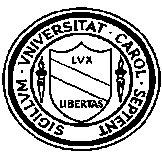 Department of City and Regional PlanningPLAN 590 GIS BootcampFall 2023Fri 9:00 AM– 12:00 PMNew East 102Lecturer: Yuhua Wang    yuhuaw@ad.unc.eduOffice: 404 New East Office Hour: Tue 3:00-5:00 pm or by appointment Course Learning Objective No matter how large or small your community, planners, environmental scientists, public health officers, and other local analysts must deal with spatial information: addresses, land parcels and land cover, zoning, transportation networks, housing stock, neighborhoods, streams, and natural hazards. Federal, regional, state, county, and local planning agencies and private enterprises have realized the power of Geographic Information System (GIS) to identify problems, respond to them efficiently, and share the results with a variety of audience. GIS techniques provide tools to help you present and analyze spatial information.  This class covers a range of basic concepts of GIS and spatial analysis, covering three major processes in GIS application – data collection, data visualization, and data analysis. The course intends to provide broad coverage of GIS topics so that students will feel comfortable with the most basic functions of GIS and spatial analysis and will also be competent in using GIS software. Note that this course is merely an introduction to GIS applications, those interested in a GIS-based career path  should continue to take advanced GIS course and other programming course in Computer Science such as python, C++, SQL, etc. This course consists of 5 weeks of labs to help you get familiar with GIS applications. In the class we will use ArcGIS Pro software, other alternatives like QGIS are much alike, with some functions labeling differently. By the end of the class, all students should be very familiar with core GIS application in ArcGIS Pro, which could be easily adapted to QGIS. This course also looks at how to make GIS useful to urban planners - this means that a large part of the class focuses on the tasks that urban planners will face in general.Course Topics and Reference Readings:Week 1 – Course overview and Introduction to GISLectureCourse overviewApplication of GIS in urban planningDefining GISBasic knowledge of GIS Data StructureLabGet familiar with ArcGIS ProGet hands on vector and raster dataReferenceEsri. GIS Best Practices: GIS for Urban and Regional Planning.https://www.esri.com/library/brochures/pdfs/gis-sols-for-urban-planning.pdfWeek 2 – Mapping BasicsLectureMap designPresenting data mapIntroduce Census and Tiger DataLabMaking sense of Census ReferenceEsri. Introduction to Map DesignWeek 3 – GeoprocessingLectureMap projections and coordinate systemsBasic geoprocessing toolsMergeClipIntersectLabReconciling Tract and TAZ BoundariesAssignmentTiny assignment – A review of previous classReferenceEsri. Jobs-housing balance, transit-oriented development, and commute time: Integrating GIS and GPS.Week 4 – Spatial AnalysisLectureSpatial Analysis toolsBufferKernel DensityHot Spot analysisLabExploring the spatial pattern and spatial relationshipWeek 5 – ExtensionsLectureData management in ArcGIS ProData conversionOther useful toolsSpatial joinLabSuitability analysisChoose one from belowNetwork analysis – Design to new bus route in Chapel HillRemote sensing analysis – Using nighttime light data to indicate economic development GradingThe course is structured around a series of labs. The grade break down is shown belowAll labs are due by Fri 8:59 AM right before the next class.Late assignments will not ordinarily be accepted. Grades of incomplete may be given in the event of a medical or other emergency. An application for an incomplete on any assignment, including the term project, must state the reasons for the request and propose a new deadline. A grade of F will be assigned for presentations and written assignments not completed on time. The University's Honor Code is in effect. Please consult with the instructor if you are uncertain about your responsibilities under that code with respect to this course. It will apply particularly for written work.OTHER Resources: Taking ESRI Virtual Campus CoursesVirtual Campus is ESRI's on-line training center. Virtual Campus offers many training courses centered on learning GIS and using ESRI's GIS software packages, which you may want to take to supplement or expand on your GIS experience from this course. For more information, explore the Virtual Campus: 

http://campus.esri.comWhile the majority of the courses have an enrollment fee (typically $100), creating a member account is free, and there are several intro modules that can be taken free of charge. As part of the University Site License program, ESRI allows UNC unlimited access to seats at the ESRI Virtual Campus. This does not, however, apply to every course offered at the virtual campus. To see which courses are available free and how you can take them, see:http://its.unc.edu/gis/virtual_campus/ OTHER Resources: GIS LINKSNational Spatial Data Infrastructure (NSDI) http://www.fgdc.gov http://nsdi.usgs.gov/ http://fgdclearhs.er.usgs.gov/ (FGDC Clearinghouse Referral Server) http://www.its.nbs.gov/nbs/meta/meta.html (Metadata Standard) http://www.fgdc.gov/framework/overview.html (NSDI Framework Initiative)  Databases - National http://www.census.gov/geo/www/tiger/ ftp://ftp.census.gov/pub/tiger/boundary/ http://www.wessex.com/ http://www.etak.com/ Digital Line Graph (DLG) http://edcwww.cr.usgs.gov/nsdi/gendlg.htm Digital Elevation Model (DEM) http://edcwww.cr.usgs.gov/nsdi/gendem.htm Digital Orthophoto Quads (DOQ); Digital aerial photography - rectified http://nsdi.usgs.gov/nsdi/products/doq.html http://mapping.usgs.gov/www/ti/DOQ/doqta.html http://ortho.mit.edu Digital Raster Graphics (DRG); Digital 7.5 minute maps http://mapping.usgs.gov/nsdi/html/drg.html Land Use/Land Cover - Bureau of Land Management http://edcwww.cr.usgs.gov/nsdi/digital2.htm http://www.coresw.com/Databases/ (ImageNet Remote Sensing Data Info) http://www.gislinx.com http://www.esri.com/base/data/catalog/abk/abksam1.html (New Hampshire) http://plue.sedac.ciesin.org/plue/ddcarto (Census data in ArcInfo, MapInfo and Atlas GIS format) http://www.cast.uark.edu/local/hunt/index.html (US Geospatial Data and Attributes) http://www.epa.gov/docs/grd/forest_inventory/ (Forest Land Distribution Data from EPA) http://www.lib.virginia.edu/socsci/collections.html (University of Virginia Social Science Data Center) http://www.ispa.fsu.edu/labins.html (Land Boundary Information System) http://nsdi.usgs.gov/nsdi/ (US government data) http://edcwww.cr.usgs.gov/webglis (USGS Global Land Information System) Data - International http://edcwww.cr.usgs.gov/webglis (USGS Global Land Information System) http://ilm425.nlh.no/gis/dcw/dcw.html (Digital Chart of the World and Data Quality Project) http://www.grida.no/prog/global/cgiar/htmls/data.htm (UNEP/GRID - CGIAR Cooperation - Datasets) http://www.gcdis.usgcrp.gov/ (Global Change Data and Information System) http://res.agr.ca/CANSIS/_overview.html (Canadian Soil Information System) http://www.grida.no/prog/polar/aedea/ (Arctic Environmental Database for Europe and Asia) http://ssda.anu.edu.au/ssda/about-ssda-holdings.html (Social Science Data Archives - Australia) http://www.lib.berkeley.edu/ENVI/cityintl.html#data (International Data and Statistics Sources) http://ellesmere.ccm.emr.ca/naismap/naismap.html (National Map Atlas Information Servce - Canada)Lab 220%Lab 320%Lab 4 20%Lab 540%Total100%